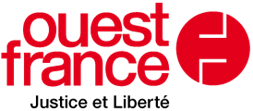 Le 26 juin 2017 – Page Bretagne/Morbihan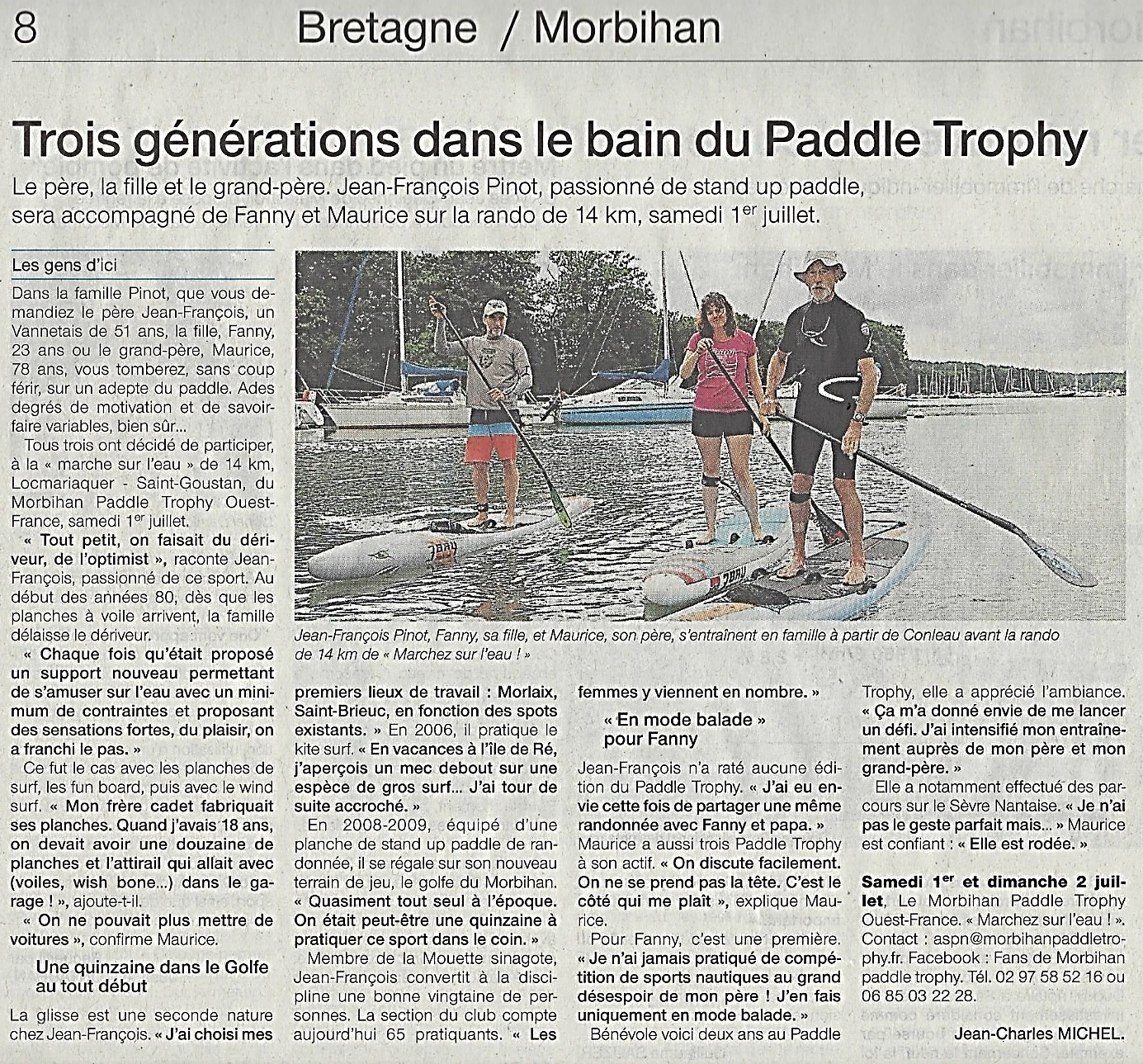 